The two problems are taken from this derivation of the inclusion-exclusion principle:http://www.proofwiki.org/wiki/Inclusion-Exclusion_Principle#Induction_Hypothesis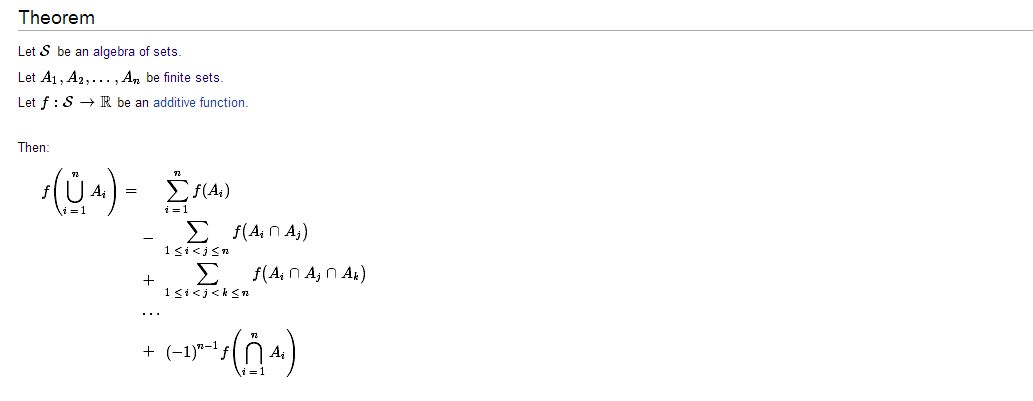 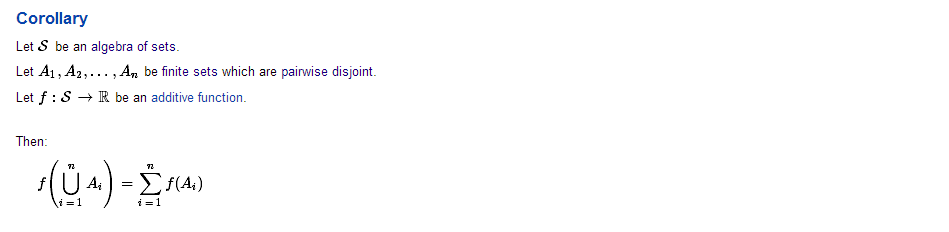 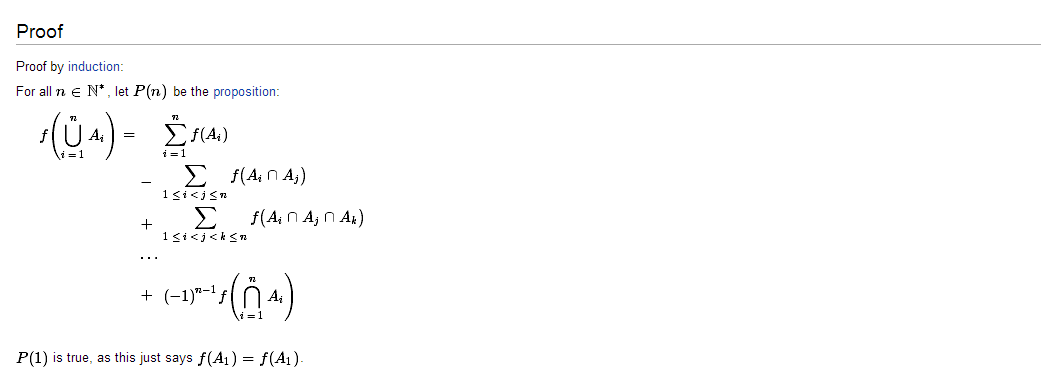 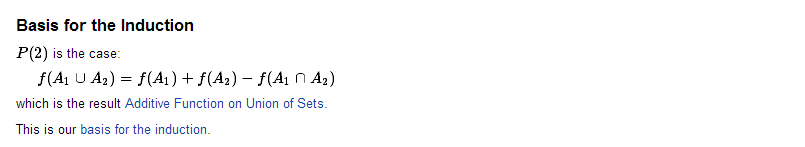 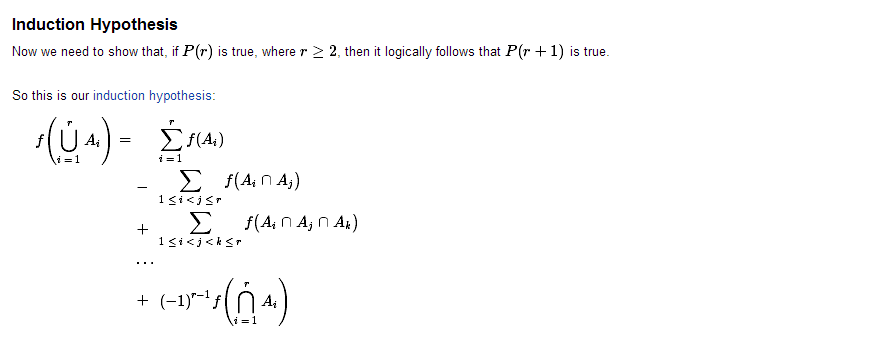 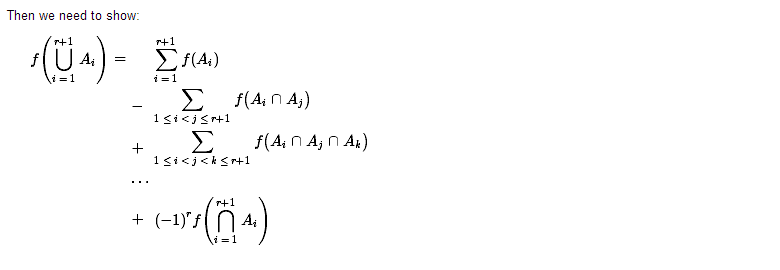 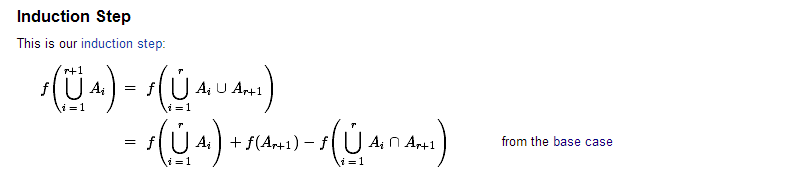 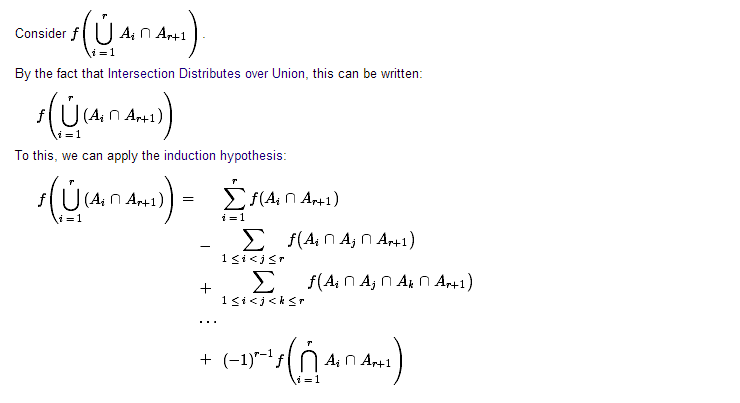 Why can they apply the induction hypothesis to the part here as well? Have they not changed the conditions by using ?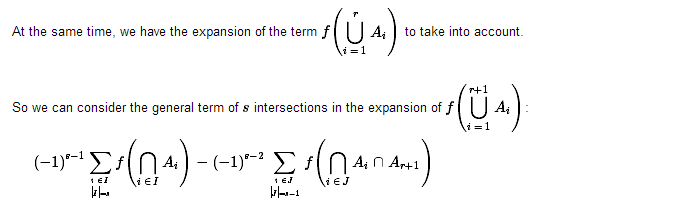 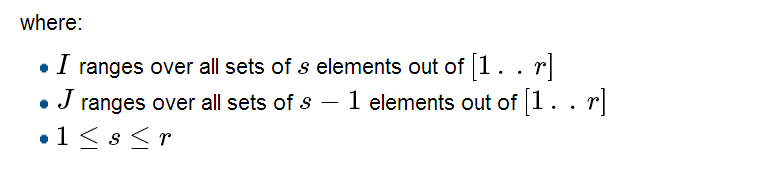 Where do we get to take into account  the expansion of 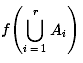 ? What does it mean? And how do they end up with the part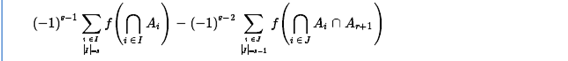 